Информационная газета 28 Отдела Надзорной Деятельности и профилактической работыПермского муниципального района № 46  от 24  ноября 2016 г.По оперативным данным по состоянию на 20 ноября 2016 года на территории Пермского муниципального района произошло 103 пожара (в 2015 – 123) снижение на 16,26%, на которых погибло 15 человек (в 2015 – 18) снижение 16,67 %, в 2016 году получены травмы различной степени тяжести 8 (в 2015 – 12) снижение 33,33 %.Противопожарные двери.    Долгие годы противопожарные двери как одно из пассивных средств защиты от пожара оставались незаслуженно недооцененными. Многие люди попросту не обладали полной и достоверной информацией об их существовании. К счастью, в настоящее время отношение к средствам пожарной безопасности в сознании резко меняется. Все большее количество наших граждан, будучи напуганными регулярными сообщениями о происходящих в стране смертоносных пожарах, задумываются о том, как же защитить себя и своих близких от фатальных последствий огненной стихии.    Однако есть еще и те, кто по-прежнему подвергает сомнению важность и нужность пожаростойких дверей. Нередко приходится сталкиваться и с тем, что люди зачастую не догадываются, а зачем же они на самом деле нужны. Некоторые ошибочно считают, что огнестойкие дверные конструкции в принципе не подвержены возгоранию (но ведь, как известно, горят даже мощные бронированные танки). Иные полагают, что от огня, если уж он произошел, вообще нет никакого спасения. Слишком пессимистично, не так ли? Третьи высказывают мнение, что активные призывы к использованию противопожарных дверей - вообще коммерческая уловка, пролоббированная производителями для получения сверхприбылей. Скептики всегда были и будут.   Все это довольно распространенные заблуждения, не имеющие под собой аргументированных оснований. Но с абсолютной долей уверенности, и это доказано практикой, можно утверждать, что огнестойкие двери – на сегодняшний момент одна из важнейших частей стратегии защиты людей от пожаров в помещениях.  Основное назначение огнеупорных дверей, прежде всего, заключается в том, чтобы препятствовать распространению дыма и огня, давая людям возможность покинуть очаг возгорания. Важно при этом честно признать, что они могут лишь на какое-то время приостановить пламя, но никак не предотвратить его. Увы, нет еще в арсенале человека изобретений для моментального чудодейственного укрощения разбушевавшейся огненной стихии.   Так что же такое на самом деле огнестойкие двери? Какова их роль в спасении здоровья и жизни людей, волей судьбы оказавшихся один на один перед беспощадным лицом всепожирающего пламени?Современные противопожарные двери выполняют следующие функции:1. Останавливают распространение огня, дыма и высоких температур в здании от 30 минут до 3 часов после начала пожара.2. Оказывают сопротивление распространению огня, дыма и высоких температур при подходах к запасным эвакуационным выходам.3. Обеспечивают надежную защиту складских помещений, и помещений, в которых хранятся горючие и легковоспламеняющиеся материалы.Существует два основных типа огнестойких дверей в соответствии с их назначением:- Дымозащитные двери, обеспечивающие сопротивление проникновению в помещения дыма и угарных газов на ранних стадиях возникновения пожара.- Деревянные и металлические противопожарные двери, гарантирующие комплексную защиту от пожара в здании. Они препятствуют задымлению и являются надежным барьером на пути распространения огня.   Всегда сложно убедительно говорить о чем-то гипотетически. Гораздо красноречивей свидетельствуют о том или ином факте наглядные примеры. Вот один из них.   С изрядной долей убежденности можно предположить, что абсолютно в каждом офисном здании имеется небольшая кладовка, в которой хранится разнообразный хлам, давно вышедший из употребления и ожидающий скорой утилизации (задумайтесь, где в здании, в котором работаете Вы, временно складируется, к примеру, старая мебель). Неизбежно в офисных центрах, больших и малых, также наличие архивов с сотнями килограммов старых бумаг. А ведь все эти помещения – потенциальные источники пожарной опасности. И в случае, если в результате какой-то нелепой случайности в них разгорится пожар, если заранее не будут предприняты упреждающие защитные меры, огонь моментально перекинется на помещения, в которых работают люди, возможно даже отрезав им пути выхода. Никакие обычные деревянные или пластиковые двери, традиционно используемые в подобного рода зданиях, не сумеют защитить их и десяти минут. А ведь на приезд пожарной бригады, порой, требуется значительно большее время, особенно в крупных городах. Если при этом учесть, что для отделки помещений, при изготовлении мебели зачастую применяются материалы, выделяющие при возгорании ядовитый дым, плотно застилающий обзор, люди, как это не прискорбно, обречены на панику, удушье, потерю сознания и их шансы спастись минимальны.   И для того чтобы избежать подобных трагедий, достаточно заранее предусмотреть наличие эффективных и доступных средств защиты, таких, например, как противопожарные двери. Если бы в рассматриваемой выше ситуации в помещениях с высокой степенью риска возгорания изначально были установлены огнестойкие дверные преграды, при возникновении пожарной ситуации, люди, поднятые по тревоге, могли бы спокойно, организованно и беспрепятственно покинуть свои рабочие места и эвакуироваться на безопасное расстояние в ожидании приезда пожарной команды. Огонь был бы заперт в самом очаге возгорания, и не было бы упущено бесценное время до прибытия аварийных служб.   Стоит ли играть судьбой и жизнями людей, чья безопасность находится в Ваших руках? Ведь трагедию проще предотвратить, чем потом корить себя за упущенный шанс сделать все возможное, чтобы ее не произошло.ст. инспектор 28 ОНПР  по ПМР  Федотовских Е.С.Как предотвратить возгорание и травмы на кухне?    Не одна кухня не обходится без кухонной плиты, она является сердцем помещения для приготовления пищи. Однако помимо благ, заключенных в этом предмете бытовой техники, кухонная плита также может стать источником серьезной опасности. Часто люди не задумываются о несчастных случаях, происходящих при ее использовании.Основы безопасности при использовании кухонной плиты    Пользуясь газовой или электрической плитой, необходимо соблюдать следующие правила. Во время приготовления пищи поверните сковороды таким образом, чтобы ручки не выходили за край печи. Маленькие дети могут зацепить их и опрокинуть кипящую пищу на себя. Позволяйте детям готовить лишь под наблюдением взрослых. Не используйте металлические ложки для размешивания пищи, либо не забывайте сразу же после перемешивания убирать их из сковороды и кастрюли. Они быстро нагреваются и могут обжечь Вас при очередном прикосновении. Избегайте свободной, развевающейся одежды, размещения полотенец около горячих конфорок, так как возникает риск воспламенения.Газовые плиты   По очевидным причинам газовые плиты нуждаются в дополнительных мерах безопасности. Убедитесь в отсутствии газовых утечек. Если Вы слышите шипение или чувствуете запах газа и не можете определить источник опасности, перекройте газовый вентиль, откройте все окна и выйдите из дома. Позвоните в службу газа. Кроме того, необходимо учитывать следующие моменты. Регулярно проверяйте плиту на утечку газа. При ржавлении либо старении каких-нибудь частей плиты, замените их. Не оставляйте готовящуюся еду без присмотра. Риск выкипания жидкости и возникновения пламени очень велик.Электрические плиты   Электропечи становятся все более распространенными в наши дни. Они нагреваются равномерно, электричество более устойчиво, чем газ. Поэтому безопасность электрических плит выше. Однако, есть определенные нюансы, которые следует учитывать. Конфорка должны быть чистыми для предотвращения возгорания. Упавшие кусочки пищи могут загореться, если конфорка достаточно горяча. Посуда, в которой готовилась пища, сильно нагревается в процессе использования. Для предотвращения ожогов, будьте внимательны. На выключенной плите могут находиться горячие предметы, способные Вас обжечь. При помещении посуды в духовку, снимании приготовленной пищи с плиты используйте защитные рукавицы. Также необходимо следить за тем, чтобы не коснуться незащищенными участками кожи раскаленных деталей плиты.   Кухонные плиты очень полезны, без них не обходится ни одно современное жилище. Однако их использование должно быть аккуратным и осторожным для предотвращения травм и несчастных случаев. Соблюдайте меры предосторожности, упомянутые выше, чтобы использование вашей плиты было безопасным и безвредным для всех членов семьи.ст. инспектор 28  ОНПР по ПМР  Казеев Д.А.Спасение во время пожара. Эвакуация..   Сразу после обнаружения пожара нужно звонить 01, где бы это ни произошло: на производстве или в учебном заведении. Желательно послать кого-нибудь встретить пожарную бригаду или сделать это самому. Кроме того, нужно поставить в известность начальство или старшего группы и только потом начинать тушить пожар самостоятельно. Использовать для тушения огня надо порошковые или углекислотные огнетушители, применяя их с минимального безопасного расстояния. Струю из баллона нужно направлять в основание пламени, непосредственно на вещество, которое горит, а не на пламя или дым. При отсутствии специальных огнетушителей пламя можно погасить, накрыв его плотной мокрой тканью или залить водой. Но лить воду в горящее масло нельзя – это только усилит горение. Если же попытки потушить огонь не увенчались успехом, нужно готовиться к эвакуации.     Перед тем как покинуть помещение самому, необходимо вывести тех, кто не может это сделать самостоятельно. Маленьких детей нужно взять на руки, помочь пожилым людям, оказать первую помощь пострадавшим . При сильном задымлении необходимо закрыть нос и рот от дыма. Лучше всего для этого подходят специальные маски и капюшоны самоспасения, но при их отсутствии можно воспользоваться ватно-марлевой повязкой или респиратором, наконец, самодельным устройством: мокрым платком или полотенцем. Дым при пожареявляется самым частым источником поражения. Часто материалы, применяемые в отделке помещений, при возгорании выделяет едкий, а иногда и ядовитый газ. Совсем «безобидный» в обыденной жизни подвесной потолок Амстронг, во время пожара превращается в источник смерти. Так произошло при пожаре в ночном клубе города Пензы, там основным источником ядовитого дыма был именно подвесной потолок.   Уходить из опасной зоны нужно группами, двигаясь вдоль стен. Несмотря на желание немедленно убежать, двигаться ползком безопаснее – возле пола всегда остается небольшое пространство, где дыма меньше и риск отравиться опасными газами ниже. При эвакуации нельзя пользоваться лифтами спускаться только по лестнице и выходить через пожарные выходы. Покидая помещение желательно обесточить его от электрической сети и газа, а уходя плотно закрыть за собой дверь, не запирая её на ключ. Помните, что скорость распространения пожара очень высока, и действовать необходимо быстро, но без суеты. Паника среди пострадавших может вызвать только усугубление ситуации. Поэтому огромное значение имеют учебные меры безопасности и профилактика самой ситуации, при которой может возникнуть пожар.инспектор 28 ОНПР по ПМР Казаринов П.В.28 Отдел надзорной деятельности и профилактической работы по Пермскому муниципальному районутелефон: 294-67-61;  e-mail: ond.28@yandex.ru.тираж: 300 экз.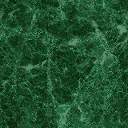 